Homi Bhabha National Institute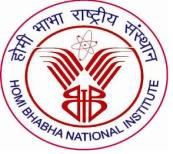 Administrative Office : Training School Complex, 2nd floor, Anushaktinagar, Mumbai – 400 094.Part – B : Divisional Approval for M.Tech.(for those who have filled Part-A of M.Tech form)Year 20 -- 20*Marks required for eligibility : 50% in Individual Subjects : 60% in Aggregate.Attested copy of the Mark Sheet for one-year course work should be submitted with this form.Certified that the above information furnished by me is true and correct. If any information is found to be incorrect or false, I understand that my admission shall be liable to be summarily terminated without notice.Date:	Signature of Candidate:    Date:	Name and Signature of HoD with stamp/                                                                                                                                                   Competent Authority of the Institution with stamp   * Head of the Division in which the applicant is working / Competent Authority of the Institution.  #Check-List of Mandatory Enclosures for ApplicantPayment Details of Enrollment FeeProof for Date of Birth Self-attested copies of Degree Certificates after Class XIISelf-attested copies of Training School/ TTP (IPR) Marksheet and Certificate    Updated, August 2023Ernolment No. (To be filled by the student)Ernolment No. (To be filled by the student)Ernolment No. (To be filled by the student)Ernolment No. (To be filled by the student)Ernolment No. (To be filled by the student)Ernolment No. (To be filled by the student)Ernolment No. (To be filled by the student)DSPCIYEARPRGS.N.a.  Particulars of EmploymentUnit Namea.  Particulars of EmploymentDivision Nameb.  Constituent Institution (CI)where research work to be doneCI Name1.  Full Name (as in Part A)1.  Full Name (as in Part A)2.  Date of Completion of one year course work at TS /TTP (IPR) (DD/MM/YYYY)2.  Date of Completion of one year course work at TS /TTP (IPR) (DD/MM/YYYY)3.  % Marks Scored in Training School/ TTP (IPR)3.  % Marks Scored in Training School/ TTP (IPR)4. Address for Correspondence with Contact Nos. and email ID4. Address for Correspondence with Contact Nos. and email ID4. Address for Correspondence with Contact Nos. and email ID5.  Project Details5.  Project Details5.  Project Details5.  Project Details5.  Project DetailsTitle of Project : (enclose project proposal duly signed by student,guide, HoD*)GuideGuideTechnology Advisor (if any)NameNameCI/Unit/DivisionCI/Unit/DivisionEmail-IDEmail-IDAddress for Correspondence withcontact nos.Address for Correspondence withcontact nos.